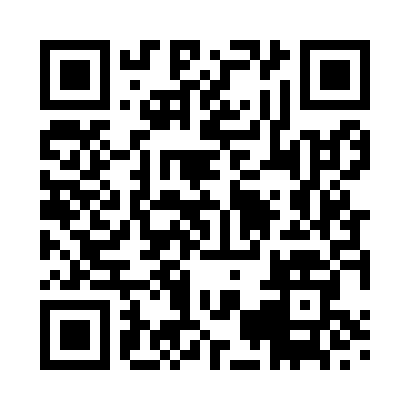 Ramadan times for Luton, Bedfordshire, UKMon 11 Mar 2024 - Wed 10 Apr 2024High Latitude Method: Angle Based RulePrayer Calculation Method: Islamic Society of North AmericaAsar Calculation Method: HanafiPrayer times provided by https://www.salahtimes.comDateDayFajrSuhurSunriseDhuhrAsrIftarMaghribIsha11Mon4:524:526:2412:124:046:006:007:3212Tue4:494:496:2212:114:056:026:027:3413Wed4:474:476:1912:114:076:036:037:3614Thu4:454:456:1712:114:086:056:057:3815Fri4:424:426:1512:104:106:076:077:4016Sat4:404:406:1312:104:116:096:097:4217Sun4:374:376:1012:104:136:106:107:4418Mon4:354:356:0812:104:146:126:127:4619Tue4:324:326:0612:094:156:146:147:4820Wed4:304:306:0312:094:176:166:167:4921Thu4:274:276:0112:094:186:176:177:5122Fri4:254:255:5912:084:196:196:197:5323Sat4:224:225:5612:084:216:216:217:5524Sun4:204:205:5412:084:226:226:227:5725Mon4:174:175:5212:074:236:246:247:5926Tue4:144:145:5012:074:256:266:268:0127Wed4:124:125:4712:074:266:286:288:0328Thu4:094:095:4512:074:276:296:298:0529Fri4:064:065:4312:064:296:316:318:0730Sat4:044:045:4012:064:306:336:338:0931Sun5:015:016:381:065:317:347:349:111Mon4:584:586:361:055:327:367:369:142Tue4:564:566:331:055:347:387:389:163Wed4:534:536:311:055:357:397:399:184Thu4:504:506:291:045:367:417:419:205Fri4:484:486:271:045:377:437:439:226Sat4:454:456:241:045:387:457:459:247Sun4:424:426:221:045:407:467:469:268Mon4:394:396:201:035:417:487:489:299Tue4:374:376:181:035:427:507:509:3110Wed4:344:346:151:035:437:517:519:33